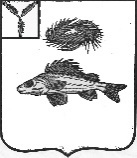   СОВЕТНОВОКРАСНЯНСКОГО МУНИЦИПАЛЬНОГО ОБРАЗОВАНИЯЕРШОВСКОГО МУНИЦИПАЛЬНОГО РАЙОНА САРАТОВСКОЙ ОБЛАСТИРЕШЕНИЕот 16.12.2021 г.                                                                             № 20-35«Об отмене  решения СоветаНовокраснянского муниципального образованияЕршовского  муниципального  района  от 27.10.2021 г.  №17-30»  В соответствии с Федеральным законом от 06.10.2003 №131-ФЗ «Об общих принципах организации местного самоуправления в Российской Федерации», руководствуясь Уставом Новокраснянского муниципального образования Ершовского муниципального района, Совет Новокраснянского муниципального образования Ершовского муниципального района РЕШИЛ:Отменить решение Совета Новокраснянского муниципального образования Ершовского муниципального района от 27.10.2021 г. №17-30 «О внесении изменений в решение Совета Новокраснянского МО от 15.10.2010 г. №31-46 «О земельном налоге на территории Новокраснянского МО».Разместить настоящее решение на официальном сайте администрации Ершовского  муниципального района.Глава Новокраснянского муниципального образования                                 Е.Ю. Кузнецова